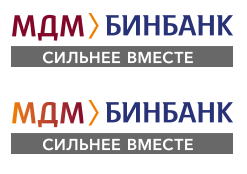 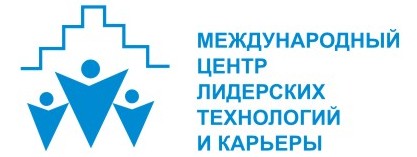 Ведущий эксперт Отдела сопровождения клиентов Дистанционного Банковского Обслуживания (ДБО) юридических лиц.Требования к соискателю
∙ образование: высшее, рассматриваем студентов финальных курсов,∙ опыт техподдержки пользователей – желателен, ∙ умение работать в команде, стремление к профессиональному развитию, ∙ ПК-уверенный пользователь, ∙ ответственность, исполнительность.
Должностные обязанности
∙ техническая поддержка пользователей, ∙ обеспечение качества клиентского сервиса.
Условия труда
∙ заработная плата - 25 т.р.,∙ возможность профессионального развития в команде профессионалов.  официальное трудоустройство согласно ТК РФ + дополнительный социальный пакет,график работы сменный (обсуждается на собеседовании).Контакты:Сайфетдинова Лариса8-912-221-32-00Sayfetdinova@mdmbank.com